Սովորական կոտորակների հիմնական հատկությունները և նրանց հավասարության պայմանըԴասարանական առաջադրանքներ 1․ Կոտորակների հավասարության պայմանի հիման վրա ստուգե՛ք, թե իրար հավասար են արդյոք կոտորակները․ 18x3=5427x2=5411x15=16533x5=16524x5=12020x6=12014x3=4221x2=422․ Գրե՛ք յոթ կոտորակ, որոնցից յուրաքանչյուրը հավասար է -ի։ 2/4, 3/6,4/8, 5/10, 6/12,7/17, 8/163․ Տրված է  կոտորակը։ Գրե՛ք նրան հավասար այն կոտորակները, որոնց համարիչներն են՝ 8, 20, 12, 60։ 84․ Աստղանիշի փոխարեն տեղադրեք այն թիվը, որի դեպքում կստացվի հավասարություն։ 5. Յուրաքանչյուր կոտորակի համարիչն ու հայտարարը բաժանե՛ք նրանց ամենամեծ ընդհանուր բաժանարարին․ 6․ Կրճատե՛ք կոտորակները․7․ Տրված կոտորակներից ընտրե՛ք նրանք, որոնք հնարավոր է կրճատել, և կատարե՛ք կրճատում։ Տնային առաջադրանքներ1․ Կոտորակների հավասարության պայմանի հիման վրա ստուգե՛ք, թե իրար հավասար են արդյոք կոտորակները․ 182x1=18296x2=1924x36=1443x12=362x88=17616x11=17610x105=105021x50=10502․ Հետևյալ կոտորակներից, որոնք են իրար հավասար։ 3. Աստղանիշի փոխարեն տեղադրեք այն թիվը, որի դեպքում կստացվի հավասարություն։4. Յուրաքանչյուր կոտորակի համարիչն ու հայտարարը բաժանե՛ք նրանց ամենամեծ ընդհանուր բաժանարարին․ 5․ Տրված կոտորակներից ընտրե՛ք նրանք, որոնք հնարավոր է կրճատել, և կատարե՛ք կրճատում։6․ Գտե՛ք ստվերագծված քառակուսու մակերեսը։8-2=6 6x6= 32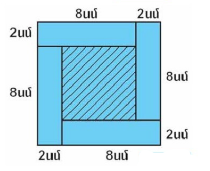 